AUTORIZACIONES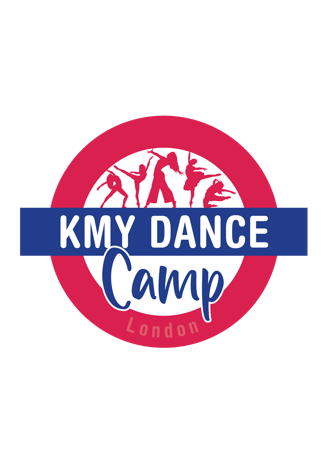 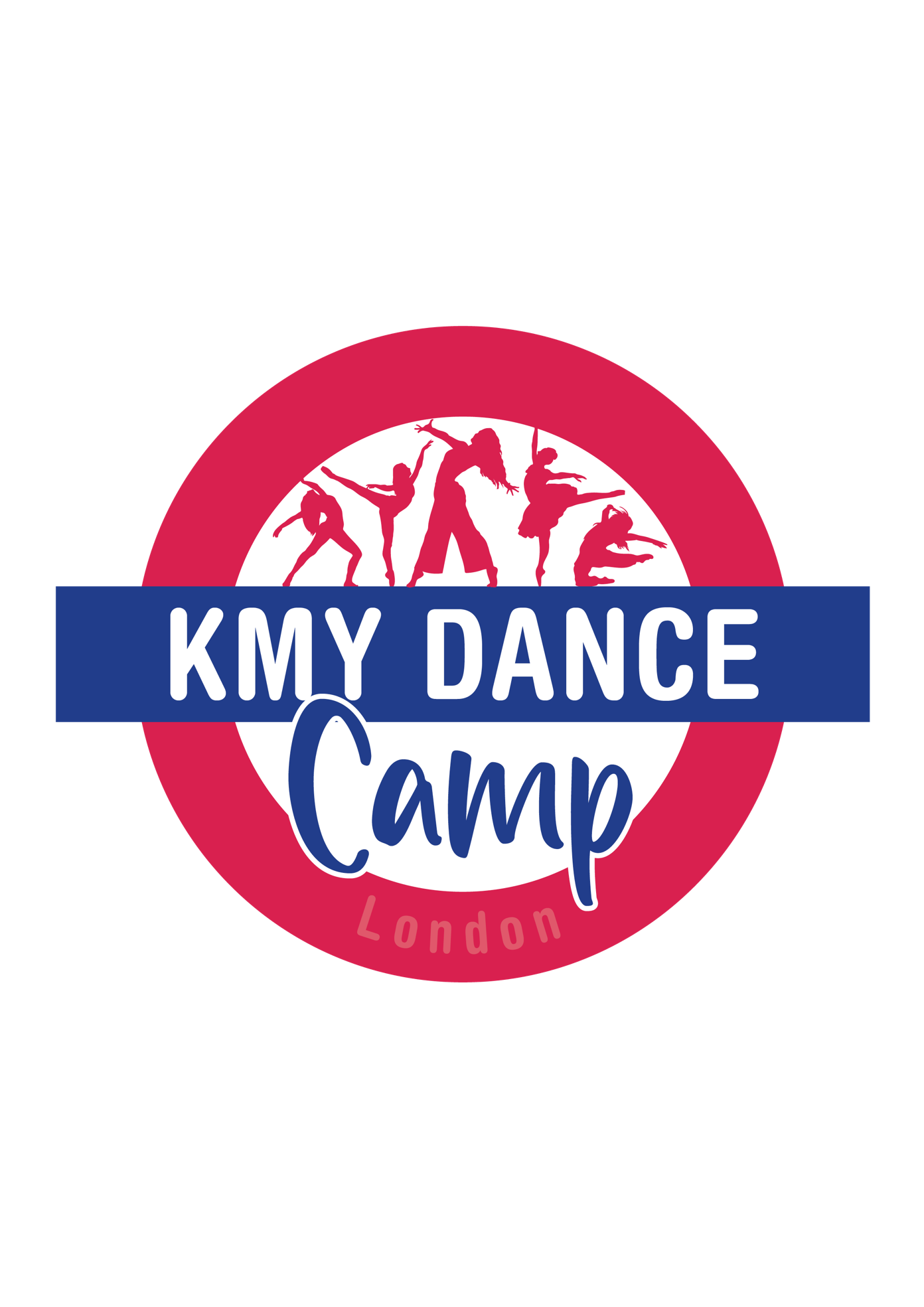 Sr/Sra.                                                           con DNI                                                 como padre/madre/tutor responsable de                                                           autorizo: a mi hijo/a a participar en KMY DANCE CAMP: London here we go!  Bajo la responsabilidad de los adultos de la organización KMYStudio.a la organización de KMY DANCE CAMP a hacer uso de la imagen de su hijo/a en fotografías y/o vídeos de las actividades organizadas con tasca difusora.DATASIGNATURAMedicación o tratamientos habituales*En caso de medicación habitual, indicar a continuación. Entregar los medicamentos al responsable de los campamentos el día de la salida, con el nombre del/la participante.Autorizo a KMY Studio a administrar la medicación con la dosis correspondiente indicada en la tabla anterior.Medicación en caso de emergenciaAutorizo a KMY Studio a utilizar los servicios médicos de emergencia i/o la medicación indicada la tabla anterior en caso de que fuese necesario. DATASIGNATURAPROTOCOLO PERMISO POLICÍA NACIONALPara la participación a KMY DANCE CAMP que tendrá lugar en Londres, necesitamos el permiso de la Policía Nacional junto con la autorización del padre/madre/tutor responsable del/la menor para viajar al extranjero con la organización de los campamentos.Os dejamos a continuación el enlace del documento de la Policía Nacional donde se explican las condiciones para obtener dicho permiso: https://sede.policia.gob.es/portalCiudadano/sede_electronica/ciudadanos/guia_tramite_permiso_viaje_menores.pdfTambién os dejamos en el siguiente enlace la autorización que se deberá rellenar y traer firmada por la Policía Nacional para que el permiso sea válido. https://sede.policia.gob.es/portalCiudadano/sede_electronica/ciudadanos/declaracion_permiso_viaje_menores.pdfES ESTRICTAMENTE NECESARIO QUE KMY STUDIO DOTE DE DICHO PERMISO O EL/LA PARTICIPANTE NO PODRÁN VIAJAR. IMPORTANTE: Este trámite debe efectuarse con una antelación de un mes antes del inicio de los campamentos, ya que es de VIGENCIA LIMITADA. Se deberá entregar a muy tardar, DOS SEMANAS ANTES DE LA SALDA DEL VUELO HACIA LONDRES: 19.06.2023 El horario para realizar el trámite en la Comisaría Local de Sabadell es de 9 a 14:30h con o sin cita previa. Datos necesarios para la obtención del permiso por parte de la organización:MEDICAMENTO 1:DOSIS:MEDICAMENTO 2: DOSIS:PARACETAMOL/GELOCATILDOSIS:IBUPROFENODOSIS:DALSYDOSIS:ASPIRINADOSISACOMPAÑANTE 1ACOMPAÑANTE 2ACOMPAÑANTE 3Directora de KMYStudioProfesora Profesora DNI/PASAPORTE34736729J47422582DNOMBRE y APELLIDOSMª del Camino de Prado LoscosCamino Llonch de PradoTELÉFONO+34 669486607+34 600000000+34 682454405+34